План работы по профилактике суицидального поведения среди  несовершеннолетних   МКОУ «СОШ а Гюрюльдеук» на 2020-2021 учебный год.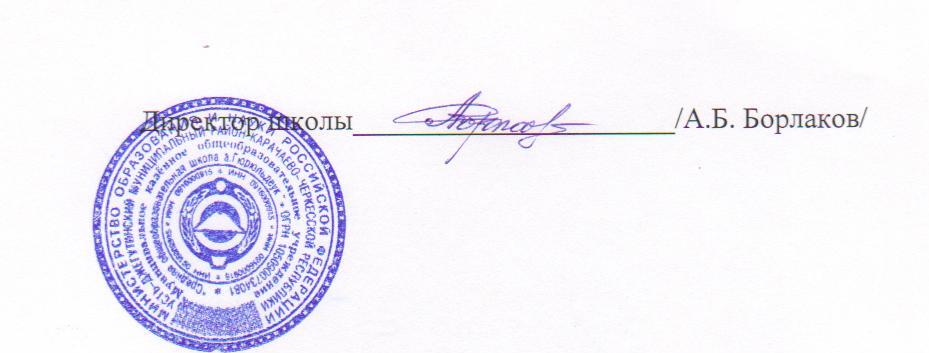 № п/п                         МероприятияСрокиОтветственныеПрофилактическая работа с учащимисяПрофилактическая работа с учащимисяПрофилактическая работа с учащимисяПрофилактическая работа с учащимися1.Доведение до сведения учащихся и их родителей информацию о работе телефонов доверия, служб способных оказать помощь в сложной ситуации.СентябрьСоц.педагог,кл.рук.2.Сбор информации для создания банка данных учащихся с высоким уровнем тревожности и депрессии.1 полугодиеСоц.педагог, кл. рук.3.Классные часы, формирующие в процессе воспитательной работы у учащихся такие понятия как «ценность жизни», «цели и смысл жизни»:«Адаптация учащихся 5 класса к средней школе»«Что значит владеть собой»«Как счастье зависит от его здоровья»«Поведение человека во время стрессовых аффектов»«Семья – это то, что с тобою всегда»«Учимся строить отношения»«Моё здоровье»«Здоровый образ жизни»«Как    прекрасен этот мир»В течение годаПсихолог,кл.рук4.Организация внеурочной деятельности учащихся «группы риска»В течение годаСоц.педагог, кл. рук.5.Организация встречи учащихся с    медицинскими работниками ФАП а Гюрюльдеук. В течение годакл. рук.6.Особенности психологической поддержки во время ЕГЭ; 2 полугодиекл. рук., психолог 7."Как сдать ЕГЭ и выжить" — практические советы психолога школы. 2 полугодиекл. рук., психолог8.Регулирование взаимоотношений и конфликтных ситуаций среди школьников. По необходимостиАдминистрация школы, кл. рук.9.Незамедлительное сообщение в администрацию школы, ОДН, КДН, отдел опеки о фактах насилия над ребенком со стороны родителей или других взрослых лиц.В течение годаСоц.педагог, кл. рук.Профилактическая работа с родителямиПрофилактическая работа с родителямиПрофилактическая работа с родителямиПрофилактическая работа с родителями10.Общешкольное родительское собрание «Роль семьи в профилактике безнадзорности, правонарушений несовершеннолетних, в формировании потребности в здоровом образе жизни у детей и подростков»октябрьАдминистрацияшколы,соц.педагог11.Выявление семей, в которых практикуется жестокое обращение с детьми (индивидуальные беседы, анкетирование)В течение годаСоц.педагог, кл. рук.12.Профилактическая работа с семьями, проведение родительских собранийВ течение годаСоц.педагог, кл. рук., администрация школы13.Социально - педагогическая помощь семьям и подросткам в целях предупреждения у учащихся нервно-психических расстройствВ течение годаСоц. педагог.14.Родительское собрание«Впереди экзамены»«Как воспитать уверенность ребенка в своих силах»2 полугодиекл.рукРабота с педагогическим коллективомРабота с педагогическим коллективомРабота с педагогическим коллективомРабота с педагогическим коллективом15.Совещание при директоре"Психолого-возрастные и физиологические особенности развития ребенка".На совещаниях при директореСоц. педагог.16.Ознакомление классных руководителей с обзором документов:Уголовный кодекс РФ (ст.117 «Истязание», ст.110 «Доведение до самоубийства», ст.131-134 о преступлениях сексуального характера),Административный кодекс РФ (ст.164 «О правах и обязанностях родителей»),Конвенция ООН о правах ребенка (ст.6, 8, 16, 27, 28, 29, 30),нормативные документы о профилактике безнадзорности и правонарушений н/л, о защите их прав и т.п.В течение годаСоц.педагогкл. рук.17.1. Проведение совещаний для педагогов по вопросу профилактики суицида среди детейПо согласованиюАдминистрация школы18.1.Организация обучения и повышения квалификации классных руководителей по вопросам суицидального поведения.В течение годаАдминистрация школы.